III JORNADAS DE EMPRENDIMIENTO SOCIAL Y COLECTIVOMAYO 2014, VALENCIAEL SISTEMA UNIVERSITARIO COMO OPORTUNIDAD PARA EL EMPRENDIMIENTO JUVENIL. EL CASO DE LAS UNIVERSIDADES DE VALENCIA.Juan F. Juliá IgualElena Meliá MartíInmaculada Villalonga GrañanaMª Pía Carnicer Andrés Universitat Politècnica de València.Datos de contacto:Elena Meliá Martí  Universitat Politècnica de València.Centro de Investigación en Gestión de Empresas Facultad de ADE (Edif 7J), Universitat Politècnica de València. Camino de Vera, s/n 46022 Valencia. Teléfono: 963877055Fax: 963877913e-mail: emelia@cegea.upv.es Resumen  El emprendimiento es un elemento clave para la generación de riqueza y de empleo, algo muy necesario en una situación como la actual de crisis, en la que la recuperación del empleo es una de las preocupaciones principales de la ciudadanía. Por ello, se entiende como una verdadera necesidad el impulso y apoyo de la actividad emprendedora y como máxima prioridad para los diferentes gobiernos. Estamos pues ante un importante reto, que es transformar nuestra economía, sentando las bases que permitan la creación de un nuevo tejido productivo basado en el conocimiento y mucho más productivo.Mediante este trabajo se realiza una aproximación conceptual al emprendimiento y la importancia que éste tiene en relación con nuestra evolución económica y social, para posteriormente analizar el emprendimiento en el ecosistema universitario de Valencia.Palabras clave: emprendimiento, universidad, innovación. Introducción. Emprendimiento y competitividadEl emprendimiento es un tema que felizmente ocupa cada día mayor atención e interés de todos los agentes sociales, desde la clase política y empresarial hasta de los medios y diferentes instituciones sociales.Es bien claro que es un elemento clave para la generación de riqueza y de empleo, algo tan necesario en una situación como la actual de crisis, en la que la recuperación del empleo es la principal preocupación de la ciudadanía. Es por ello que se entiende como una verdadera necesidad el impulso y apoyo de la actividad emprendedora y como máxima prioridad para los diferentes gobiernos. Así lo recordaba el Conseller de Economía, Industria, Turismo y Empleo del Gobierno valenciano, Máximo Buch, en la presentación del último informe Global Entrepreneurship Monitor de la Comunidad Valenciana, recordando el estudio del Instituto de Empresa, donde se señala que el 80% del empleo entre 1997 y 2010 en España fue creado por empresas con menos de 3 años de vida.El emprendimiento es un término que hoy es muy utilizado de forma amplia y no siempre muy precisa, si bien se entiende generalmente como la acción de implementar o desarrollar una idea o negocio en el ámbito de la empresa.Son muchas las voces que plantean, desde siempre, que hay que relacionar emprendimiento con innovación, desde economistas de la talla de Schumpeter o Drucker, que vinculan los entrepreneurs a la innovación los procesos de cambio (Schumpeter 1968, Drucker 1997), o instituciones como Redemprendia o el Centro Internacional Santander de Emprendimiento (CISE) que hablan de una visión del emprendimiento como oportunidad para la innovación y la mejora de nuestra competitividad con ello (Barro 2013, Gutierrez-Solana 2013).Lo cierto es que no hay ninguna duda en relación al hecho de que las economías más competitivas son las que presentan mejores cifras  y dedican más recursos en I+D e innovación, que les lleva  a que sean economías basadas en el conocimiento, como muestran en el peso  de estas actividades en el conjunto de su PIB.Por ello hay que ver el emprendimiento más que como una mera necesidad como una verdadera oportunidad de contribuir al necesario cambio de  modelo que  nuestra economía necesita, mediante un emprendimiento que partiendo del conocimiento y la creatividad  mediante la innovación desarrolle un conjunto de actividades que hagan un uso mas intensivo de él y de tecnologías más avanzadas y con ello más competitivo. A lo que si se añaden  más valores como la sostenibilidad, solidaridad  y  más compromiso social podremos hablar de un emprendimiento inteligente y con valores que se configura como un excelente oportunidad de cambio.De hecho un elemento que diferencia al  tipo de emprendimiento de los países más competitivos, es el mayor peso que tiene la  visión de interés y oportunidad para los emprendedores frente a la necesidad como principal motivación.Y es que lo más importante al hablar de una buena cultura emprendedora, no son las cifras de lo que el GEM denomina Tasa  Activa de Emprendimiento (TAE), sino las características de su emprendimiento, que en la dirección puntada se ve que corresponde con que se basa en mayor medida en la oportunidad de negocio que en la necesidad, más innovador, con mayor nivel tecnológico y una mayor capacidad de internacionalización.Los datos del último informe GEM para España (GEM 2013) y también para la Comunidad Valenciana, muestran en este sentido valores que nos deben cuando menos que hacer reflexionar sobre la necesidad de orientar mejor el desarrollo de nuestra actividad emprendedora.Así, por un lado se observa el mayor peso de la necesidad  como motivación principal, que en los países avanzados (GEM 2013) como apuntábamos, seguramente influida por la actual situación de crisis en que vivimos de fuerte destrucción de empleo. La llamada TAE en referencia a las iniciativas emprendedoras activas desde los 0 a los 42 meses, ha experimentado una ligera disminución desde el año 2008 ( pasa  en España del 7% al 5,2% en 2013), si bien  al menos creciendo  en intención emprendedora, ya que el llamado emprendimiento potencial que se refiere a las personas con intención de emprender durante los próximos tres años según constata el citado informe (GEM 2013).Por otro lado el perfil del emprendedor está cambiando y actualmente ya en porcentaje importante del orden del 40% se trata de personas que cuentan con estudios universitarios o asimilables.Lo que no deja de ser preocupante, es que según  este informe  es un tipo de emprendimiento en general escasamente innovador, tan solo 14,71% se declara plenamente innovador y un 18,91% algo innovador, valores más bajos que los de países más competitivos, pero que además son aun mas bajos que los de los dos últimos años. Otro tanto, se puede afirmar en cuanto al nivel tecnológico que a juzgar por los datos es escaso ya que atendiendo a la antigüedad de la principal tecnología utilizada, nos encontramos en que tan solo el 11,98% emplea tecnologías de última generación (tecnologías de menos de 1 año) y el 17,04% avanzadas (tecnologías de 1 a 5 años), valores de nuevo inferiores a los de los dos últimos años (GEM 2013).Y es claro que a estas cifras debemos prestarles toda nuestra atención, dada la estrecha relación que existe entre las economías más competitivas con el nivel de innovación y el uso de las tecnologías más avanzadas, y más en una economía como la española que presenta en estos indicadores valores no especialmente favorables, como señala el último informe COTEC (COTEC, 2013). Así, nuestro índice sintético de innovación nos sitúa como una economía moderadamente innovadora, siendo nuestro nivel tecnológico aún bajo, a judgar por el saldo de nuestra balanza comercial de bienes de alta y media tecnología, todavía hoy deficitaria, con un nivel de empleo de alta y media cualificación inferior al de los países más desarrollados. A todo ello hay que añadir que según este mismo informe España disminuyó el número de empresas con actividad innovadora y presenta un bajo nivel en cuanto a transferencia.Del mismo modo, y relacionado con ello está también que cuando hablamos de emprendimiento, se trata en nuestro caso de iniciativas que sin duda bien podemos denominar microemprendimientos, tanto por su tamaño económico, como por el número de empleos. En efecto, son en su mayor parte microempresas que tan solo, apenas un 15% contrata más de 5 empleados, y con un nivel de inversión que ni siquiera alcanza los 20000 euros de media. Todo ello, tamaño de empresa, escasez innovadora, bajo nivel tecnológico, explican que se trate también en general de actividades con poca capacidad de internacionalización, pese a la mejora de nuestro comercio exterior, así tan solo un 27% declara realizar alguna actividad exportadora, y apenas un 10% exporta más del 25% de su producción.Es pues importante y urgente actuar en la dirección de promover una cultura emprendedora con calidad de emprendimiento, basada en el conocimiento, y la creatividad, más innovadora y con mayor capacidad de internacionalización, si queremos contribuir a la necesaria mejora de nuestra competitividad con un tejido productivo más intensivo en conocimiento y con mayor capacidad de creación de riqueza y de empleo sostenible.El ecosistema universitario como oportunidad para el emprendimientoEl hecho de que como hemos señalado, quienes han realizado estudios universitarios o asimilados representen ya más del 40% de nuestras actividades emprendedoras, aconseja por si solo el prestar una especial atención al desarrollo del emprendimiento en el ecosistema universitario.Pero lo es aún más si pensamos en el conjunto de países que han hecho del emprendimiento y la universidad dos elementos centrales de su desarrollo económico. Este es el caso de la mayor economía mundial, y sin duda uno de los países más competitivo del mundo EEUU, donde existe una mayor y más arraigada cultura innovadora, pudiendo afirmar como decía el que fuera embajador de este país en España, Alan Solomont que “América ama a sus emprendedores”, y donde se cuenta con el ecosistema más favorable al emprendimiento, que se apoya más y mejor que en ningún otro sitio con un marco legal y financiero muy favorable. Además, de como recordaba “The economist”, es el país que cuenta con el nivel académico más alto del mundo, como muestran datos tales como que un tercio de la producción científica mundial se produce allí, dos tercios de los premios nobeles, y que cuentan con el mejor sistema universitario del mundo (17 de las 20 mejores universidades, según el conocido Ranking de Shangai, Salaburu, 2006).Así, en este contexto, se puede entender que en una de las revistas de más difusión (Times magazine), hayan dedicado en los últimos años sus portadas principales como personajes del año a conocidos emprendedores, de compañías líderes a nivel mundial, con el denominador común de que todos ellos cursaron estudios, y los finalizaron en su mayoría, en las más reconocidas universidades de este sistema universitario. Cuadro 1. Emprendedores innovadores, Portadas de la Revista Times MagazineEste ejemplo sirve para explicar que efectivamente, las economías más competitivas, se corresponde con las llamadas economías del conocimiento, aquellas en las que el peso de las llamadas actividades basadas en el conocimiento (ABACO), tienen un mayor peso, que según muestra el informe ABACO del IVIE, se cifra por encima del 75% de su PIB, mientras que en España, tan solo alcanza el 55%.Nuestro modelo empresarial dominante hasta la fecha ha sido ciertamente bien distinto, al tratarse de una economía  especulativa, centrada casi exclusivamente en unos pocos sectores (construcción, turismo, etc.), que en general no han destacado por ser intensivos en conocimiento, pero que en una fase expansiva, hasta el estallido de la burbuja inmobiliaria, animado por un sector financiero con escaso control, supuso el abandono de la necesaria atención a otros sectores con la consecuente pérdida de productividad y con ello de competitividad del país.Hoy el camino, y en esto parecen coincidir todos, no es otro que el que siguen las economías más competitivas, esto es, mejorando la productividad, no centrando solo la atención en el abaratamiento de costes (sobre todo de la mano de obra), sino en la mejora por el uso inteligente del conocimiento, la creatividad y tecnología, por medio de un emprendimiento verdaderamente innovador.No vale cualquier emprendimiento. Tenemos la oportunidad de que el necesario cambio de modelo productivo venga de la mano de  una cultura emprendedora, innovadora, como el de las economías más avanzadas y basadas en el conocimiento.Es por tanto necesario fortalecer las bases de ese nuevo modelo económico, esto es, la educación, la investigación y la transferencia, y los hechos, si vemos los presupuestos de los últimos años, que no los discursos, no van en este sentido. Así, es entendible que para la consultora Bloomberg, en un reciente informe, España sea el país de Europa con peor pronóstico para los próximos años en referencia a la velocidad de salida de la crisis.Estamos pues ante un importante reto, que es transformar nuestra economía, sentando las bases que permitan la creación de un nuevo tejido productivo basado en el conocimiento y mucho más productivo. Pero como señala Bornstein, 2009, en su obra “Cómo cambiar el mundo”, también es el momento del poder de las nuevas ideas, que sin duda convierte a las universidades como espacio de generación de conocimiento y de formación de profesionales y sobre todo de personas, en un lugar idóneo, fortaleciendo y animando un emprendimiento innovador, desde el conocimiento, pero también con un fuerte compromiso social, como decía James Grant, quien fuera director de UNICEF, de 1980 a 1995, y antiguo egresado de la Universidad de Harvard, haciendo posible que la moralidad avance de la mano de la capacidad. Felizmente, nuestras universidades podemos afirmar que han entendido que hoy forma parte de su misión la contribución directa a ese cambio de modelo, por medio de un emprendimiento inteligente y con valores (Juliá, 2013). Lo acreditan la multidud de acciones que vienen realizándose en la mayor parte de ellas en este terreno, y que sin duda deben continuar potenciando y desarrollando (Red Emprendia, 2013).En el ámbito del Estado sin duda destacan dos iniciativas: Redemprendia, creada en el 2006 para promocionar la innovación y el emprendimiento responsable desde el compromiso con el crecimiento económico, el respeto medioambiental y la mejora de la calidad de vida, en línea con sus universidades asociadas, entre las que se encuentran las dos grandes universidades valencianas (UV y UPV), una red de la que hoy forman parte mas de una veintena de universidades iberoamericanas y que cuenta con apoyo del grupo Banco Santander  a través de Universia, la mayor red de Universidades iberoamericanas del mundo con mas de 1000 universidades asociadas, con una apuesta clara por la universidad y el papel que desempeña para el progreso social y económico.La otra iniciativa, es el (Centro Internacional Santander de Emprendimiento (CISE),   creado en el 2012, y de nuevo una iniciativa animada por el Banco Santander, en este caso junto al Gobierno y la Universidad de Cantabria, y que pretende ser Centro de referencia internacional en investigación, transferencia y formación en emprendimiento. Hoy coordina la elaboración del informe GEM en España, y varios programas en el ámbito nacional de promoción del emprendimiento desde el ecosistema universitario, contando con un programa de formación en la materia, en la que colabora la más prestigiosa institución en este campo, a nivel mundial, la Escuela de Negocio Babson College de Massachusetts (Boston).Hoy, las cinco universidades públicas valencianas están vinculadas directamente con esta iniciativa con la reciente creación de la primera antena regional de este centro en el marco del Campus de Excelencia Internacional Habitat 5U. Es por ello interesante analizar cuál es en este momento el desarrollo en programas y actividades que tienen nuestras universidades, en este caso nos centraremos en el sistema universitario de Valencia, y en particular en sus dos universidades públicas (UV y UPV), y tres universidades privadas (Cardenal Herrera CEU, Católica de Valencia y Europea de Valencia).Actividades de fomento del emprendimiento desarrolladas por las universidades de la ciudad de valenciaUniversitat de ValenciaLa Universitat de Valencia (UV) canaliza sus acciones de apoyo y fomento del emprendimiento principalmente a través de dos de sus estructuras, la  Cátedra de Cultura empresarial, que se articula desde la Fundación Universidad-Empresa ADEIT, y la plataforma UNIEMPREN, desarrollada con la financiación del Ministerio de Educación, en el marco del Programa de Atención Integral y Empleabilidad de los estudiantes universitarios.Cátedra de Cultura empresarial: En la UV, una gran parte de las acciones de fomento y apoyo al emprendedor se llevan a cabo desde la Fundación Universidad-Empresa ADEIT, organización con personalidad jurídica propia, creada con el objeto de propiciar un mayor aprovechamiento de la sociedad de las capacidades de la Universidad, así como para canalizar a la Universidad las necesidades e inquietudes de la sociedad en general y las de los sectores productivos en particular. Entre los ejes de actuación de ADEIT encontramos:Asesoramiento para la búsqueda de empleo o la creación de empresas.Difusión de la cultura emprendedora.En este sentido, ADEIT ofrece, a través de la Cátedra de Cultura empresarial de la Universitat de València,  un conjunto de actividades con el objetivo de promover el espíritu emprendedor en el ámbito universitario,  facilitando la generación de nuevas empresas y proyectos, así como contribuyendo a mejorar la formación de los profesionales, directivos y técnicos emprendedores.  Entre las actividades que lleva a cabo, cabe destacar:El curso Qui pot ser empresari?, destinado a estudiantes, Curso gratuito de 60 horas de duración, que tiene como principal objetivo el aproximar a los estudiantes universitarios al mundo empresarial. Formación Empresarial para el Desarrollo de Ideas de Negocio, destinado principalmente a emprendedores universitarios (titulados) que han cursado sus estudios en la Universitat de València y  tienen una idea de negocio orientada a crear una empresa o desarrollar una iniciativa profesional, así como a afianzar aquéllas que, estando constituidas, necesiten replantear su gestión mediante la formación empresarial y la tutorización individual de sus proyectos. Las jornadas de motivación empresarial, que permiten un primer contacto de los estudiantes o titulados con universitarios que han puesto en marcha su proyecto, dándose a conocer ejemplos de buenas prácticas de iniciativas y proyectos La Escuela de Verano que organiza para ayudar a los profesores universitarios a promover el espíritu emprendedor entre sus estudiantesPrograma Mentores para Emprendedores Universitarios, a través del cual diez empresarios y directivos serán mentores de dieciocho iniciativas empresariales. Los mentores pertenecen en su mayor parte a empresas del patronato de la Cátedra de Cultura Empresarial, siendo los emprendedores antiguos alumnos de sus actividades formativas.El interés de la Universidad de Valencia por el apoyo, el impulso y la difusión de la cultura emprendedora, queda patente a través de los servicios que a  tal fin dispone la propia institución, así como por el apoyo y cobijo que viene dando a diferentes iniciativas con ese objetivo.Plataforma UNIEMPRENEsta plataforma se gestiona desde la Fundación General de la UV, y tiene por objeto promover e incentivar el autoempleo dentro de la comunidad universitaria. Así, estudiantes y titulados/as universitarios/as de cualquier universidad española pública o privada y miembros de asociaciones de amigos y antiguos alumnos de cualquier universidad española, que deseen desarrollar un proyecto empresarial o social y que precisen de financiación, socios o colaboradores, pueden dirigirse a esta plataforma. A través de la misma se obtiene ayuda para la realización del plan de empresa, así como para definir y conseguir la financiación necesaria. Los servicios que ofrece la plataforma son los siguientes:- Búsqueda de financiación mediante crowdfunding (sistema de financiación 			mediante micromecenazgo, es decir, terceras personas aportan una cantidad 			económica al proyecto a cambio de unas recompensas prefijadas).- Búsqueda de colaboraciones no monetarias.- Búsqueda de socios.- Publicitar la búsqueda de inversores privados.- Información y asesoramiento a personas universitarias emprendedoras.- Apoyo al emprendedor/a a través del blog de la plataforma y su red social en 			Facebook y twitter.Otras iniciativas impulsadas en el seno de la UV:Paralelamente a estos dos focos de actividad en pro del emprendimiento, son múltiples las iniciativas que se han venido impulsando o cobijando desde la UV, entre las que cabe destacar:Su Consell de Govern aprobó la adscripción del Centro Universitario EDEM a la UV para la impartición de un grado en Administración y Dirección de Empresas para formar y desarrollar emprendedores e intra-emprendedores, con el respaldo y la colaboración del tejido empresarial, que empezó  a impartirse en septiembre de 2012La Cátedra BANCAJA “Jóvenes Emprendedores”, la cual surgió por el interés común de BANCAJA y de la Universitat de València en fomentar el espíritu y la vocación empresarial y respaldar las iniciativas emprendedoras y la generación de nuevos proyectos empresariales en el territorio español, mediante acciones de animación, formación y asesoramiento, difusión, seguimiento y financiación de nuevos proyectos empresariales.I Congreso Nacional de Científicos Emprendedores, iniciativa de la UV orientada a analizar diferentes aspectos del emprendimiento científico, que ya cuenta con dos ediciones. Se llevó a cabo en colaboración con su Parc Científic, la Fundación Universidad-Empresa (ADEIT) y la Fundación InnDEA El resultado de todas estas actividades de impulso del emprendedor entre su base de estudiantes y egresados, se constata a través de hechos como que en la segunda edición del programa “Nuevos Emprendedores: Aprendiendo a Emprender” (NEAE 2013), proyecto de RedEmprendia, con el mecenazgo de Banco Santander, iniciativa destinada a que jóvenes puedan adquirir experiencia sobre gestión empresarial a través de estancias en pequeñas y medianas empresas (PYMEs) de la región beroamericana, la UV, con 79 solicitudes, encabezó la lista de universidades españolas en cuanto a participación en el programa. Universidad Católica de Valencia “San Vicente Mártir”La Universidad Católica de Valencia, “San Vicente Mártir”, nacida del corazón de la Iglesia valentina, fue erigida el 8 de diciembre de 2003. En la actualidad, la Universidad Católica de Valencia (en adelante, UCV)  cuenta con 7 Facultades que enmarcan 20 enseñanzas oficiales de Grado.  Entre los distintos servicios universitarios de la UCV, se encuentra el Área de Prácticas y Empleo (APE), que tiene como objetivo aunar los diferentes servicios relacionados con la inserción profesional de los alumnos y egresados de la universidad. Dentro del APE se ubica el Servicio de Emprendimiento, que junto a otros servicios como son: Prácticas, Bolsa de Trabajo, Observatorio de empleo y Empleabilidad; componen los cinco servicios diferentes que hacen hincapié en las diversas fases y modalidades de la profesionalización de los alumnos de la UCV. Tal y como se recoge en la propia página web de la UCV, el Servicio de Emprendimiento pretende fomentar una cultura emprendedora entre los alumnos y egresados de la UCV, ofreciendo a los mismos la información y formación necesarias, para desarrollar una actitud emprendedora en sus diferentes profesiones. Además, desde la UCV se ofrece asesoramiento en el proceso de creación de nuevas empresas y negocios con el fin de orientar a los interesados en la fase inicial de sus proyectos.  Dentro del Servicio de Emprendimiento podemos hallar la Cátedra Bancaja Jóvenes Emprendedores de la UCV, la cual promueve distintas acciones de formación, conferencias y asesoramiento. En el caso de asesoramiento, ésta ofrece a sus alumnos de últimos cursos y egresados, un servicio de consultoría y asesoramiento en la creación de nuevas empresas y negocios, con el fin de apoyar el “autoempleo” y orientar a los emprendedores en sus primeros pasos. La Cátedra Bancaja Jóvenes Emprendedores-UCV también convoca los Premios al proyecto emprendedor TFM y TFG, con el objetivo de fomentar la cultura y formación emprendedora entre los estudiantes de la UCV. En el curso 2013-2014 se ha convocado la I Edición de los Premios al Proyecto Emprendedor a los Trabajos de Fin de Grado (TFG) y Trabajo de Fin de Máster (TFM) que tengan relación con el emprendimiento o la creación de empresa (entendiendo por emprendimiento: Creación de una empresa o negocio, Ideas de negocio innovadoras o que agreguen un valor a un producto ya existente, Innovación tecnológica o Emprendimiento social.) Además, la Cátedra tiene activo un blog relacionado con el emprendimiento (http://emprende.ucv.es/), en el que se publican noticias, actividades, etc… relacionadas con este tema, así como otro tipo de concursos (como por ejemplo el Concurso Ideas UCV EMPRENDE, que  tiene el objetivo de fomentar la creatividad de sus estudiantes de grado y postgrado. El concurso les plantea el reto de aportar ideas para mejorar la sociedad). El pasado octubre, la Cátedra Bancaja Jóvenes Emprendedores-UCV lanzó la II Edición de este Concurso. También en el blog podemos encontrar la convocatoria del Programa Lanzadera tiene como objeto identificar emprendedores y ayudarlos a crear empresas con fundamentos empresariales  orientados al cliente y enfocados al largo plazo, aportándoles los conocimientos de un modelo empresarial contrastado y las herramientas adecuadas para su formación empresarial y el desarrollo de su proyecto. Lanzadera nació con la intención de ayudar a los emprendedores a crear empresas eficientes. Con este objetivo, Lanzadera ofrece a quienes dispongan de un proyecto empresarial innovador los recursos formativos, económicos y estructurales necesarios para convertir su idea en realidad.Por último, en el Servicio de Emprendimiento se proporcionan enlaces con  información de interés para emprendedores, como por ejemplo: la Cámara de Comercio de Valencia (http://www.propemprendedores.com), el IMPIVA (http://www.impiva.es), el Ministerio de Industria, Energía y Turismo, un portal de creación de empresas y de creación de empresas por internet, un portal pyme, ayudas e incentivos por comunidades autónomas, autodiagnóstico de actitudes emprendedoras, una herramienta para la elaboración de un plan de empresa y un simulador de modelos de negocio. Universidad CEU Cardenal HerreraLa Universidad CEU Cardenal Herrera viene funcionando como tal desde el curso 2000-2001. Esta Universidad de carácter católico, nace con vocación de servicio a la sociedad, por ello asume el compromiso de conectar estrechamente la actividad universitaria con el mundo profesional específico de cada alumno. Ya en la página web de inicio de la Universidad (www.uchceu.es) encontramos el acceso a la pestaña ‘Empleabilidad y Emprendimiento’, lo que denota la importancia que le dan a este tema en la propia Universidad. Al navegar por esa pestaña, se nos presenta el Servicio CEU ACCEDE, perteneciente al Vicerrectorado de Alumnado y Extensión Universitaria. Bajo el lema ‘ACCEDE al empleo, al emprendimiento, a tu futuro’, proporcionan ayuda para utilizar las redes sociales para encontrar trabajo, a mejorar un CV, a mejorar las habilidades de comunicación, el trabajo en equipo, la internacionalización, etc… La Universidad da un certificado por cada una de las sesiones a las que se asiste. Además, se pueden presentar a las pruebas de certificación CERTIUNI. Con ACCEDE se pretende ayudar a mejorar las competencias transversales, que son las que pueden incrementar la empleabilidad y orientar hacia el emprendimiento. ACCEDE es más que dar herramientas de acceso al mercado de trabajo. Es la mejora de las competencias de empleabilidad y emprendimiento. No solo al inicio de la carrera profesional, sino también para la reorientación de carrera.CEU ACCEDE va dirigido a alumnos de últimos cursos de Grado y de Licenciaturas, alumnos de Posgrado y antiguos Alumnos. (http://www.uchceu.es/empleabilidad-emprendimiento/presentacion) Como se mencionaba anteriormente, el enfoque que guía el programa ACCEDE son las competencias transversales, que entienden son las que ayudan a alcanzar los objetivos de empleabilidad y emprendimiento de los alumnos y egresados. Por ello, han trabajado una propuesta de competencias transversales de la Universidad CEU Cardenal Herrera y han partido de las siguientes fuentes:CEU-UCH: Estudio de Inserción laboral de los Egresados del Observatorio Ocupacional (SIPE). Capacidades y competencias formuladas en el Cuestionario para Egresados del citado estudio.CEU-UCH: Informe de Empleadores de Estudiantes en Prácticas del Observatorio Ocupacional (SIPE). Competencias transversales y actitudinales formuladas en el Cuestionario de Empleadores del citado informe.CEU-UCH: Programas Formativos de las Titulaciones de Grado de la totalidad de los Grados de la CEU-UCH, que en buena parte se han basado en los Libros Blancos de la ANECA.CertiUni. Plataforma de Certificación Universitaria auspiciada por la CRUE. Define: Competencias Personales y Participativas. A partir del uso de estas fuentes, se ha realizado una comparativa que les ha permitido realizar la propuesta de competencias transversales de la CEU-UCH. Esta propuesta se estructura en torno a cuatro ejes que configurarán las Competencias Transversales definidas para este programa por la CEU-UCH: Competencias de autoconocimiento y desarrollo personal, Competencia para la mejora de las relaciones interpersonales y sociales, Competencia para adaptación y desarrollo en entornos grupales y equipos de trabajo, Competencia para gestionar el futuro y la innovación. Además, han desarrollado una adaptación de esta propuesta general de la Universidad a cada una de las titulaciones de la CEU-UCH, profundizando en su adaptación a las características de cada Grado. (http://www.uchceu.es/empleabilidad-emprendimiento/competencias) Sin embargo, la otra rama que más nos interesa en este artículo es la de CEU EMPRENDE. Tal y como se indica en su página web: ‘Emprender es más que un verbo, pues implica una actitud, una mirada, un modo de trabajar, de hacer las cosas, en resumen, un modo de ser. La universidad CEU Cardenal Herrera quiere apoyar a quienes ya viven con este estilo, es decir, en clave de emprendedor. Por ello, ha puesto en marcha el proyecto CEU Emprende que busca incentivar y acompañar a los jóvenes emprendedores para que generen ideas innovadoras de negocio, asesorarles en el proceso de creación/inicio de su empresa y darles un margen para establecerse.’Los objetivos de CEU EMPRENDE que se citan en su web son: desarrollar y potenciarla creatividad empresarial, ayudar a madurar proyectos personales, adquirir competencias y habilidades propias del emprendedor, crear y puesta en marcha de un proyecto empresarial real y contactar con expertos y empresarios en activo que asesoren los proyectos. En resumen: incentivar el espíritu emprendedor en los estudiantes.Desde el link (http://www.uchceu.es/empleabilidad-emprendimiento/actividades) se informa de distintas actividades que organizan  CEU Emprende y CEU Accede, así como de noticias relacionadas con CEU Emprende (p.e.: ALINEA, un proyecto emprendedor para el sector del hábitat)Hay que destacar también que CEU EMPRENDE dispone de un blog activo, donde se publican actividades relacionadas con este tema (http://blog.uchceu.es/ceu-emprende/). Por ejemplo, en el blog se puede observar que en el año 2012 se convocó el I Premio Emprendedores CEU.  Por último, señalar que la propia Universidad también ha organizado Seminarios relacionados con el Emprendimiento, como el Seminario de la Ley de Emprendedores que organizó en marzo de 2014. Universidad Politécnica de Valencia. Instituto IDEASDesde 1992 existe en la Universitat Politècnica de València (UPV) el Instituto IDEAS para la Creación y Desarrollo de Empresas de la UPV, que nació como programa en 1992 pasando en 2001 a convertirse en el Instituto para la Creación y Desarrollo de Empresa.Dicho Instituto pretende ser el instrumento de referencia para los emprendedores de la UPV como apoyo para la creación y desarrollo de empresas, así como el referente en la difusión de la cultura emprendedora y de la innovación en la UPV.Entre las principales acciones que forman parte de la misión del Instituto IDEAS, con el objetivo de crear riqueza y empleo en la Comunidad Valenciana, ámbito de actuación del Instituto IDEAS,  podemos destacar:El apoyo a la creación, desarrollo y consolidación de nuevas empresas procedentes de la comunidad universitaria de la UPV, especialmente aquellas que contengan elementos de innovación y estén basadas en el dominio  intensivo del conocimiento técnico y científico.La difusión y dinamización de la cultura emprendedora y de innovación en la UPV.La generación de conocimiento en el campo del emprendimiento.Investigar y desarrollar nuevas actividades empresariales que creen empleo e innovación.La asistencia a las empresas creadas en el seno de IDEAS, en su proceso de innovación y/o diversificación.Algunos datos de interés:El Instituto IDEAS pone a disposición de todo emprendedor UPV, un servicio de atención y apoyo tanto para la creación de empresas innovadoras como para el desarrollo y consolidación de las mismas.IDEAS ofrece un servicio de atención personalizado para informar, orientar y asesorar a los emprendedores en el proceso de creación de empresas, desde el nacimiento de la idea de negocio innovadora hasta la consolidación del proyecto empresarial. El emprendedor y/o empresario que acude por primera vez a IDEAS con una idea de negocio innovadora, dispone y atraviesa por un proceso completo de asesoramiento hasta que constituye legalmente su empresa o logra consolidarla. Durante todas las etapas de asesoramiento, el emprendedor recibe una atención personalizada, integral y continua por parte de los técnicos del Instituto IDEAS.Los emprendedores UPV pueden recibir apoyo y asesoramiento en los siguientes aspectos:Análisis de pre-viabilidad de la idea de negocio. Evaluación inicial de los aspectos clave que determinan la posible viabilidad de la idea de negocio, contando con herramientas de apoyo como el “Business Model Canvas”. Asesoramiento tutorizado y seguimiento en el desarrollo del Plan de Empresa: análisis de la viabilidad técnica, comercial y económico-financiera del proyecto empresarialAnálisis e investigación del mercado para ideas de negocio de base tecnológica o de nuevos productos: Búsqueda de información de mercado (competencia, análisis estadístico clientes potenciales), vigilancia tecnológica y prospección e investigación empíricaBúsqueda de información de interés y manejo de bases de datos (SABI, Polibuscador, Bases de datos de patentes, etc…)Información y asesoramiento sobre formas jurídicas, trámites legales para la constitución de la empresa, obligaciones fiscales y en general sobre cualquier cuestión relacionada con su futura empresaInformación sobre ayudas y subvenciones para su empresaInformación y asesoramiento específico sobre concursos y premios para emprendedores. Asesoramiento en la presentación del plan de empresa a premios y concursos para emprendedores y empresas IDEASInformación básica en temas de propiedad intelectual, patentes y marcasAtención de consultas y resolución de dudas, facilitando información general que sea de interés para el emprendedorBúsqueda de financiación para la empresaApoyo y seguimiento inicial a las empresas IDEAS recién creadas Apoyo al desarrollo y consolidación de empresas ya constituidas.Desde que el Instituto IDEAS de la UPV inició su servicio de apoyo a los emprendedores en el año 1992 y hasta diciembre de 2013, se han recibido un total de 4215 primeras visitas de nuevos equipos emprendedores, lo que ha supuesto un total de 5891 nuevos emprendedores atendidos. Cuadro 2. Evolución número de nuevos emprendedores que acceden a IDEAS 1992-2013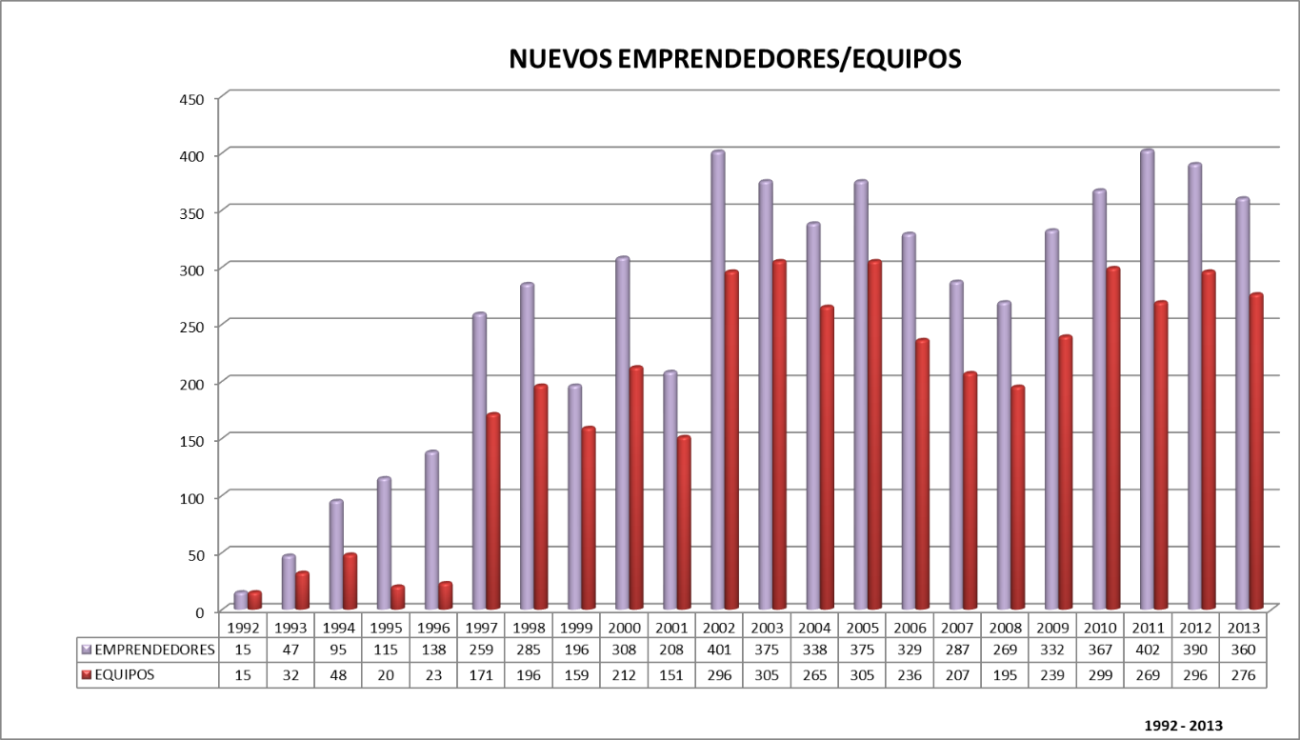 Desde que el Instituto IDEAS comenzó en el año 92 como programa de apoyo a emprendedores UPV hasta 2013, el Instituto IDEAS ha ayudado a la creación y/o al desarrollo de 637 empresas.Cuadro 3. Empresas Instituto IDEAS.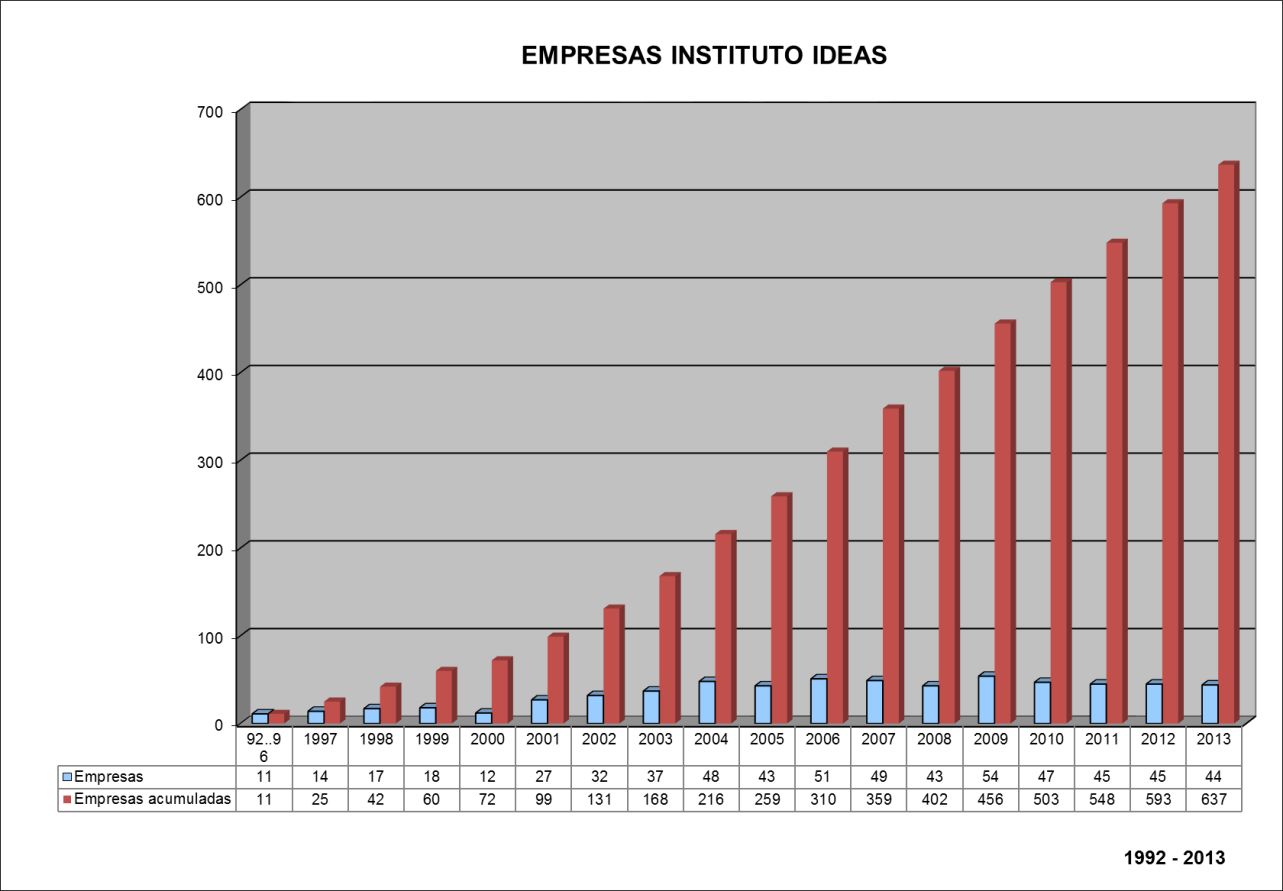 Cátedra de Cultura Directiva y EmpresarialLa Cátedra es una idea promovida por el Consejo Social y el Instituto Ideas de la UPV para fomentar la cultura directiva y empresarial en los alumnos de la UPV, incrementar el conocimiento y la mayor relación mutua entre la Universidad y la empresa e impulsar y crear actividades complementarias e innovadoras relacionadas con la función directiva y el mundo de la empresa. La Cátedra Cultura Directiva y Empresarial, creada a instancias del Consejo Social de la Politécnica está adscrita a la Facultad de Administración y Dirección de Empresas. El patronato está compuesto: - Autoridad Portuaria de Valencia - Confederación Empresarial Valenciana (CEV) - Cámara de Comercio de Valencia - Fundación de Investigación del Hospital General Universitario de Valencia - Imex Clinic - Colegio de Economistas de Valencia. - Cítricos Bollo - KPMG Abogados - SPB, Suavizantes y plastificantes bituminosos.El curso de Introducción al Mundo de la Empresa forma parte de las actividades de la Cátedra de Cultura Directiva y Empresarial del Consejo Social de la Universitat Politècnica de València y tiene como objetivo dar a conocer y fomentar la cultura empresarial en los alumnos de dicha universidad.Un equipo de ponentes de reconocido prestigio, formado por catedráticos, directivos y empresarios de la Comunidad Valenciana, abordan todos los temas relacionados con el mundo empresarial desde una óptica pragmática y actual.El curso está dividido en dos bloques. El bloque I, Curso de Introducción al Mundo de la Empresa y el bloque II, Curso de Creación y Gestión de Startups. Ambos bloques cuentan con sesiones formativas, jornadas con ponentes de  reconocido prestigio y visitas a empresas. En todos los ámbitos se parte de una visión eminentemente práctica y aplicada para que los alumnos de los últimos cursos puedan conocer de primera mano las experiencias de los empresarios y la cultura de sus empresas para adquirir un conocimiento y empezar a comprender lo que puede significar para ellos trabajar en una empresa o emprender. Actualmente se encuentra impartiéndose la V Edición, habiendo estado matriculados en el  Bloque I, 40 alumnos, y 30 en el Bloque II.Cátedra Bancaja Jóvenes EmprendedoresLa Cátedra Bancaja Jóvenes Emprendedores - UPV es el resultado de la unión entre la Facultad de Administración y Dirección de Empresas y Bancaja, impulsada por la Universidad Politécnica de Valencia. El objetivo de la misma es llevar a cabo una serie de actividades dirigidas hacia los jóvenes emprendedores que forman parte del campus. Para ello se realizan ciclos de conferencias Entre las actividades impulsadas por esta cátedra, destacan: Organizar y celebrar actividades formativas: seminarios, jornadas, ciclos de conferencias o clases magistrales. Desarrollar programas de investigación relacionados con el estudio del emprendedor, la creación de empresas y la responsabilidad social corporativa. Apoyar la publicación de monografías sobre los temas objeto de estudio por la Cátedra. Desarrollar actividades culturales y de difusión de la actividad docente e investigadora que se acuerden. Impulsar el desarrollo del emprendedor y la creación de empresas en las zonas de influencia y de actuación de BANCAJA. Colaborar en proyectos similares, con otras Universidades con las que Bancaja mantenga convenios.La Universidad Europea de Madrid. Campus de Valencia. Las instalaciones del campus de Valencia se dividen en dos: por una parte encontramos el Campus urbano, ubicado en pleno centro de la ciudad, frente a los Jardines de Viveros. Situado en conexión con la actividad laboral y universitaria, este centro es un lugar perfecto para desarrollarse como un profesional del futuro. Por otro lado, se encuentra la Clínica Universitaria del campus de Valencia con carácter práctico, en la que realizan prácticas los alumnos de odontología.El Campus de Valencia centrado en la empleabilidad de sus estudiantes ofrece el Gabinete de Orientación al Empleo (GOE), destinado al asesoramiento y la ayuda en la inserción laboral de los alumnos. Las excelentes tasas de empleabilidad de la Universidad Europea avalan este servicio. El 90% de los alumnos titulados tienen trabajo el primer año tras salir de la Universidad, y el 70% de los titulados tienen empleo en menos de 6 meses tras finalizar sus estudios.El Gabinete de Orientación al Empleo de la Universidad Europea tiene como misión facilitar a los alumnos la inserción en la vida laboral, la búsqueda de prácticas profesionales y la creación de sus propias empresas. Estos son algunos de los servicios que se ofrecen en el Gabinete de Orientación al Empleo de la Universidad Europea:Sesión individual de coaching a cargo de consultores especializados en orientación y desarrollo de carreraSesiones de formación y asesoramiento grupal acerca de procesos de selección, habilidades de comunicación, desarrollo de planes de negocio,…Ofertas de empleo y prácticas profesionalesPrácticas internacionalesClub Emprendedores.En el Gabinete de Orientación al Empleo de la Universidad Europea se puede encontrar una amplia selección de prácticas profesionales para completar la formación, además, de contar  con otros recursos, tales como actividades grupales o individuales, que tienen como objetivo aumentar las expectativas de éxito en el mercado laboral u otro tipo de formaciones que  ayuden en el desarrollo de una idea de negocio con el fin de colaborar y apoyar en el proceso de crear tu propia empresa.Se ofrece una asesoría individual y personalizada para orientar a los alumnos en el desarrollo de su carrera profesional. En el GOE se puede encontrar tanto a consultores especializados en orientación y desarrollo de carrera que apoyan el convertirse en el/ la profesional que las empresas están buscando, o ayudan a identificar las competencias claves en un buen emprendedor para llegar a ser un empresario/a de éxito.Según datos facilitados por esta Universidad, un 15% de sus estudiantes son emprendedores. El apoyo a los emprendedores desde esta universidad se organiza, además del GOE, gracias a la organización del Premio anual de Jóvenes Emprendedores Sociales, en colaboración con la International Youth Foundation, apoyándose así a jóvenes que se dedican a crear un mundo más sostenible a través de proyectos de intervención reales. A lo largo de sus cinco ediciones, estos premios han reconocido la labor de 50 emprendedores sociales con más de 130.000 euros repartidos entre los proyectos ganadores. Los premios se entregan a proyectos sociales o ambientales que están contribuyendo de forma positiva en la comunidad donde operan. De este modo, han sido reconocidos proyectos relacionados con la ayuda que ofrecen los animales en ciertas terapias, la conciliación de la vida familiar y laboral, la economía sostenible o la agricultura ecológica. ConclusionesEl emprendimiento es importante como elemento generador de riqueza y de empleo, pero especialmente en estos tiempos de crisis, porque además puede contribuir al necesario cambio de modelo productivo que nuestra economía necesita.En efecto, el ejemplo de las economías más competitivas no puede ser más claro, una cultura emprendedora de la que deriva un emprendimiento de calidad, innovador, y tecnológicamente avanzado, que les ha llevado a situarse verdaderamente en la llamada economía del conocimiento, donde las actividades basadas en él tienen un peso especialmente relevante, en el conjunto de su actividad económica. Los últimos datos del GEM para España, testimonian ya un peso muy importante del emprendimiento por universitarios, y un crecimiento de la intención emprendedora, si bien, la tasa de emprendimiento activo ha disminuido activamente en los últimos años como consecuencia de la crisis, y el perfil de nuestra actividad emprendedora se aleja del de las economías más avanzadas, tanto por su carácter escasamente innovador, como por su nivel tecnológico y poca capacidad de internacionalización, derivado en buena medida de nuestra cultura emprendedora y de nuestra estructura de emprendimiento mayoritariamente microemprendimiento.Los datos de nuestra economía testimonian que aún hoy no hemos dejado de ser un país moderadamente innovador, que si bien posee un aceptable sistema de producción de conocimiento tiene problemas con su transferencia tecnológica, algo en lo que necesariamente se deberá avanzar.La experiencia de los países más competitivos, que han hecho el tránsito hacia las llamadas economías del conocimiento, y que ocupan los primeros lugares en índices de competitividad e innovación, confirman, 	que emprendimiento y universidad han sido un binomio al que debe prestarse toda la atención e interrelacionar al máximo.Es claro, que en este sentido, el sistema universitario constituye una magnífica oportunidad para un emprendimiento de calidad, inteligente y con valores, y que felizmente hoy es así, entendido por nuestras universidades, con multitud de programas y acciones entre los que en el ámbito nacional merecen ser destacados Redemprendia y el CISE, impulsado desde el Banco de Santander.El estudio del ecosistema universitario en Valencia, con sus dos universidades públicas y tres privadas, muestra que todas ellas están prestando una especial atención a la promoción y el impulso del emprendimiento en su seno, y que han sabido ver la oportunidad que ello representa para sus egresados y más aún para su entorno próximo.Son las dos universidades públicas valencianas, las que en atención a su historia y tamaño, vienen desarrollando en mayor medida actividades emprendedoras, siendo la primera, hace ya dos décadas, la UPV, la que comienza el impulso de estas actividades, lo que es lógico, dado el carácter de universidad tecnológica e innovadora que caracteriza a la institución.Del mismo modo, la UV, con una facultad de economía de las primeras y más reconocidas del país, ha impulsado desde el seno de la misma, alguna de las actividades que esta universidad desarrolla en esta materia.Ambas universidades públicas participan en las dos grandes iniciativas en el ámbito nacional, siendo socias de Redemprendia, y del CISE a través de la antena regional del campus CEI Habitat 5U.Del mismo modo, las tres universidades privadas, a pesar de su mayor juventud, también en los últimos años han hecho una apuesta indiscutible por animar e impulsar desde la institución academica la actividad emprendedora de sus estudiantes y egresados.Referencias 	BARRO, S. (2013) +Universidad-especulación. Ed. Netbiblo. La Coruña, pp 171BORNSTEIN, D. (2009) Como cambiar el mundo. Ed. Debate. L´Hospitalet, pp 447COTEC (2013) Informe Cotec 2013. Tecnología e innovación en España (www.cotec.es )DRUCKER, P. (1997) Capitalismo, socialismo, democracia. Ed. Aguilar. Madrid pp 512GEM (2011-2012) Informe GEM Comunidad Valenciana. GEM (2013) Informe GEM España 2013. Global Entrepreneuship Research Association. ( www.gem-spain.com )GUTIERREZ-SOLANA, F.  (2013)  Conocimiento, creatividad, Emprendimiento e Innovación. Rev. Tribuna complutense. Opinión pp 4IVIE (2013) Observatorio de las actividades basadas en el conocimiento. Informe ABACO 2013 ( www.observatorioabaco.es )JULIA, J. (2013) Emprendimiento y universidad. Una referencia al caso de España y a la UPV. REVESCO. Revista de Estudios cooperativos. Volumen 113 pp 7-27REDEMPRENDIA (2012). 100 buenas prácticas de emprendimiento universitario. 486SALABURU, P. (2006) El modelo de universidad americana, es un referente para Europa. EN TOLEDO F., ALCON E., MICHAVILA F. Universidad y economía en Europa Ed. Tecnos. Madrid pp 100-134SCHUMPETER, J. (1968) Capitalismo, socialismo, democracia Ed. Aguilar Madrid pp 512SOLOMONT, A. D. (2013) Porque florecen los emprendedores en Estados Unidos. Rev Executive Excelence nº 78 pp 1-4UNIVERSIDAD CATÓLICA DE VALENCIA SAN VICENTE MÁRTIR – www.ucv.es UNIVERSIDAD CEU CARDENAL HERRERA – www.uchceu.es UNIVERSIDAD EUROPEA DE VALENCIA – http://valencia.universidadeuropea.es/UNIVERSITAT DE VALÈNCIA – www.uv.esUNIVERSITAT POLITÈCNICA DE VALÈNCIA – www.upv.esPersonaje del añoCompañíaUniversidad en la que estudióARWU 2013TOPS SHANGAI 500Andrew GroveINTELBerkeley2Bill GatesMICROSOFTHarvard1Jeffrey PrestonAMAZONPrinceton7Mark ZuckerbergFACEBOOKHarvard1Ted TurnerCNNBrown67